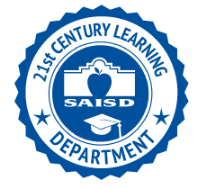 Curriculum-Based Assessments TEKS Blueprints ExampleContent: U.S. History# readiness standards: ___ # supporting standards___ #DOK 1-2____ #DOK3-4___Use this template with a list of your standards and DOK chart to analyze each test question for rigor and alignment to standard. Right click to add more rows & use for your own test item analysis Item No.TEKS & SpecificitySupporting or ReadinessReporting CategoryDOKSAnswer KeyVerified by:1(2B) Identify major eras in US history and describe defining characteristics; Japanese internment campsR12CDF/MR/VH/MM2(7A) identify reasons for US involvement in World War II, Pearl HarborR12CDF/MR/VH/MM3(7D) analyze major issues of World War II, Holocaust(29B) analyze information to find the main ideaR14CDF/MR/VH/MM4(7G) explain the home front and how American patriotism inspired exceptional actions by citizen and military personnel; opportunities and obstacles for womenR14ADF/MR/VH/MM5(8A) describe U.S. responses to Soviet aggression after World War IIR12ADF/MR/VH/MM